Одежда и аксессуары из еды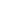 Поиск новых материалов для изготовления одежды в XX веке занимал первостепенное значение. В XXI же виток спирали опять возвращается от сложного к простому, и материалы для изготовления одежды становятся все более примитивными. Самым недолговечным и оттого оригинальным материалом стала... еда. 

Начало формыКонец формы





































 





























 







Источник - RNDnet.ru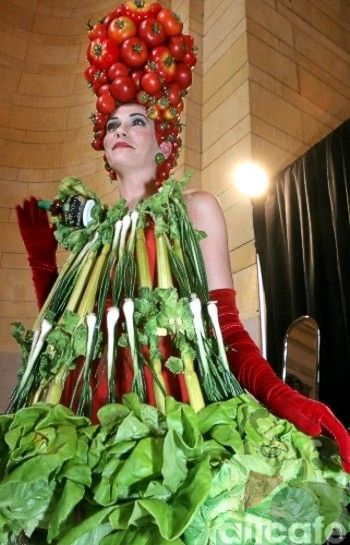 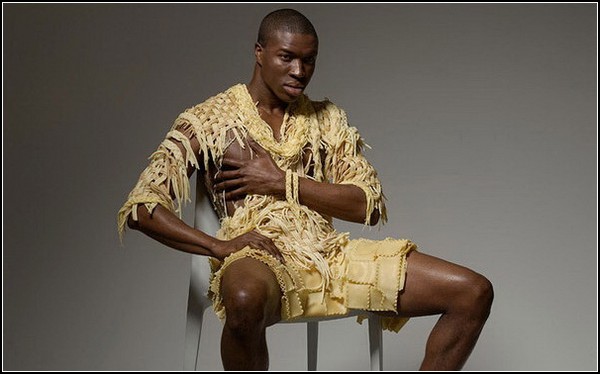 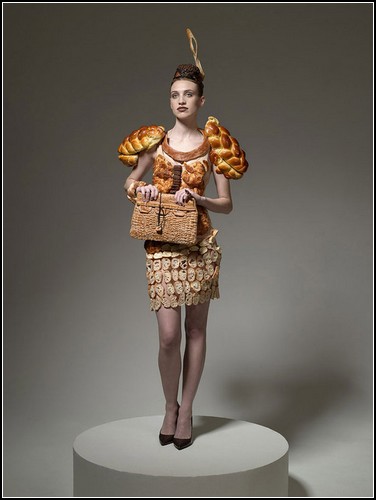 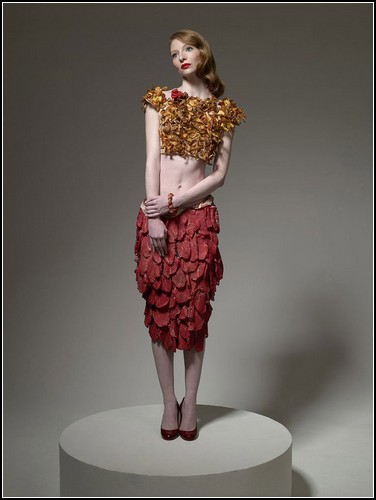 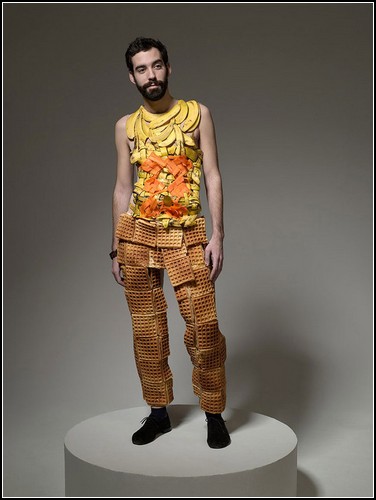 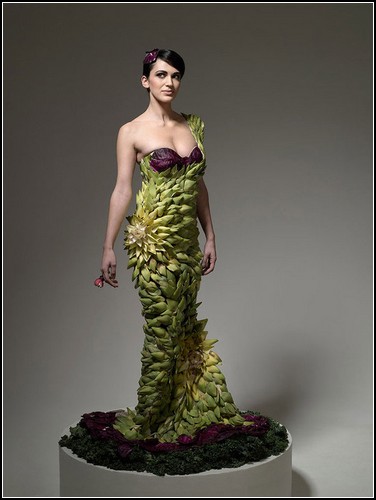 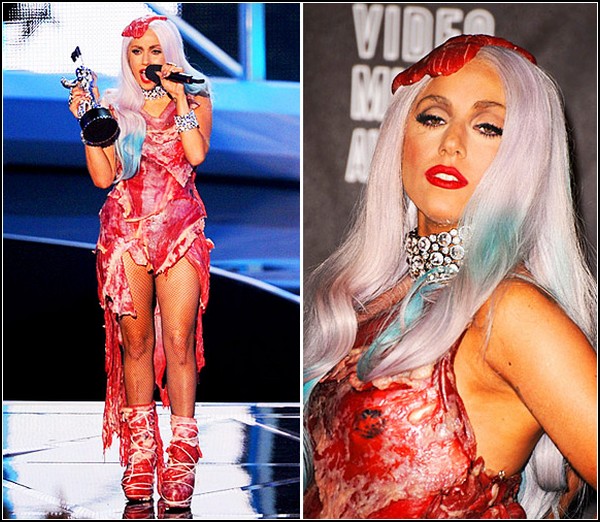 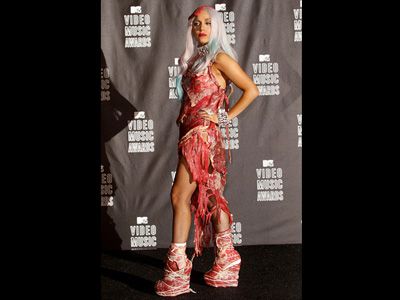 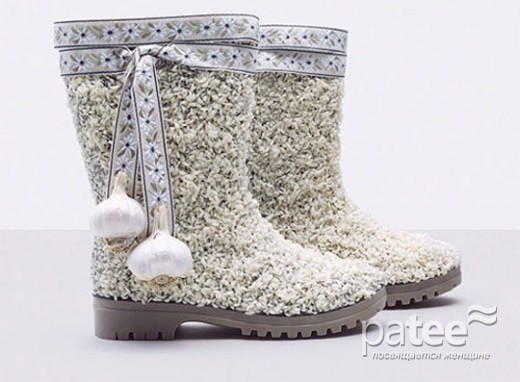 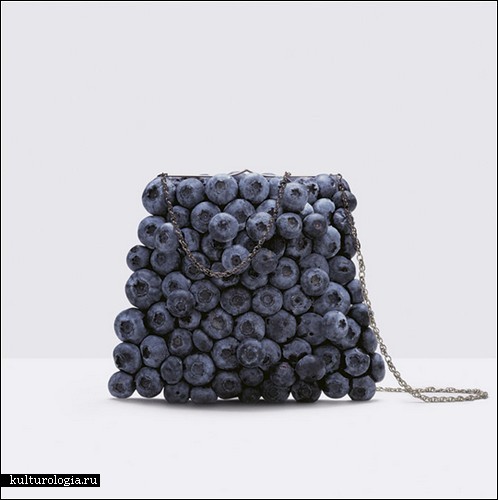 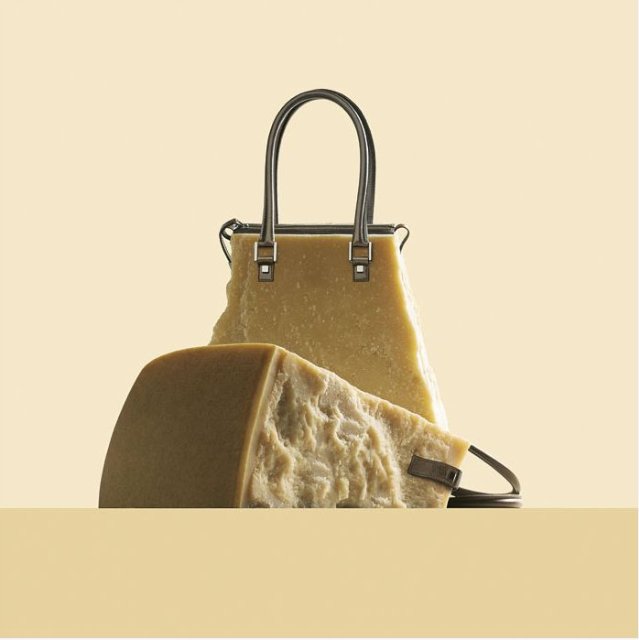 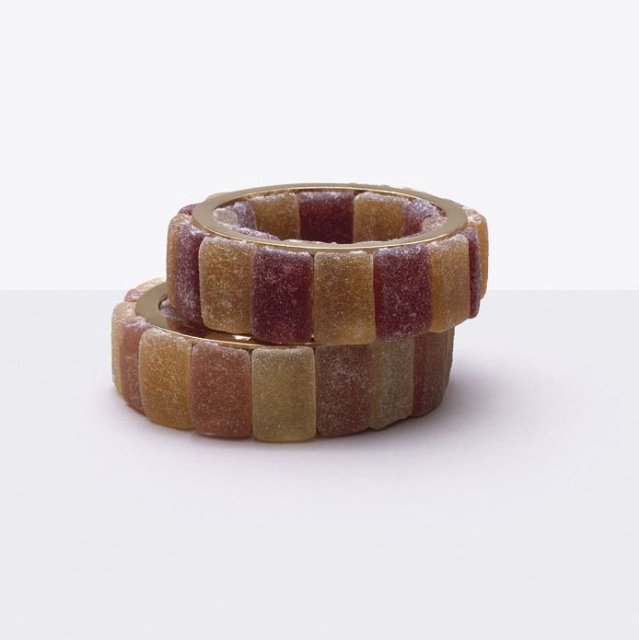 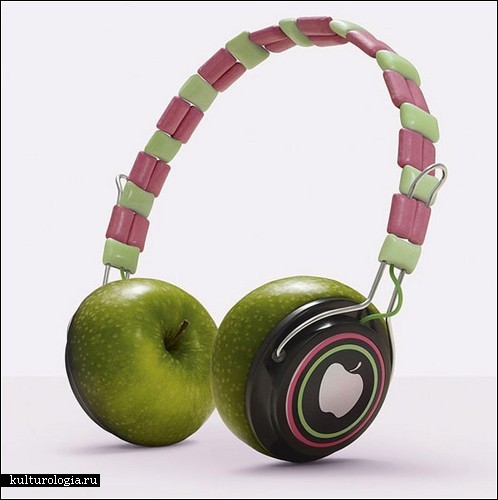 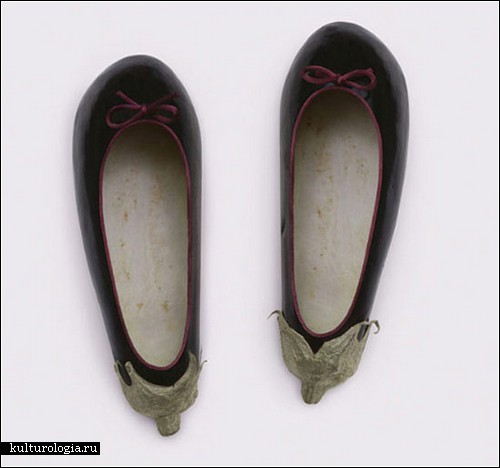 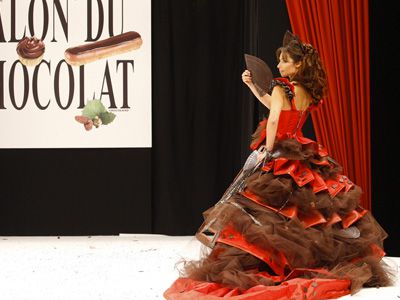 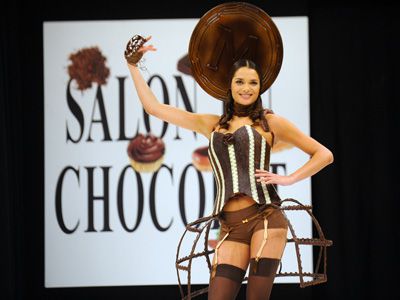 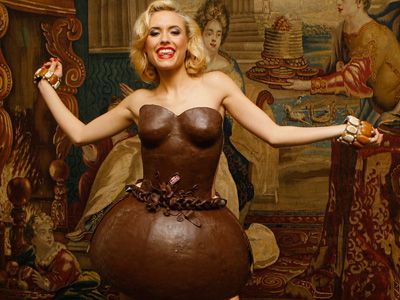 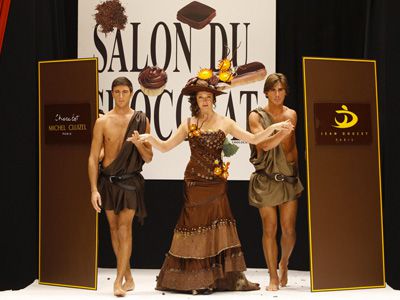 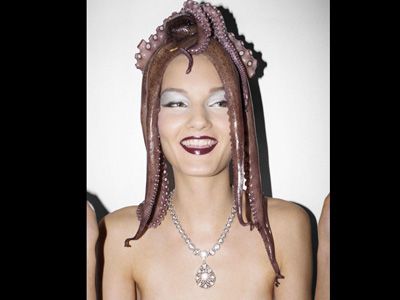 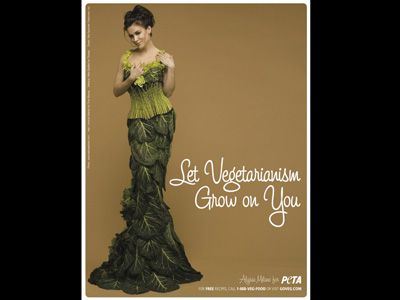 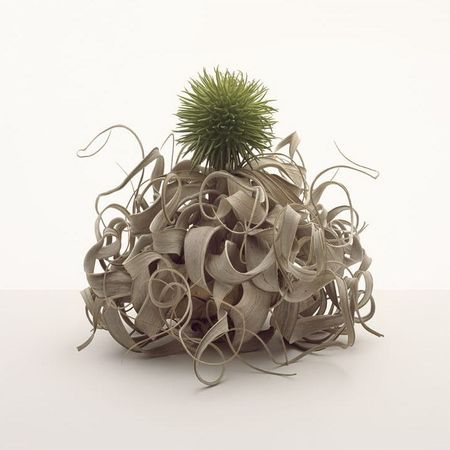 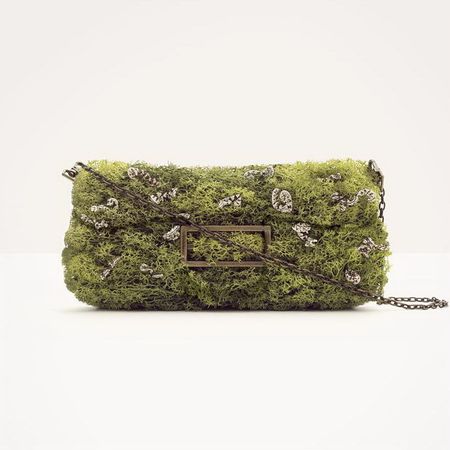 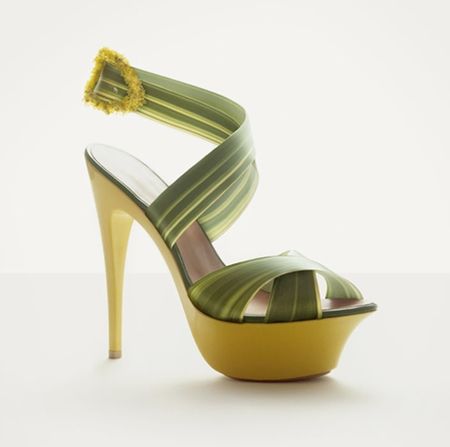 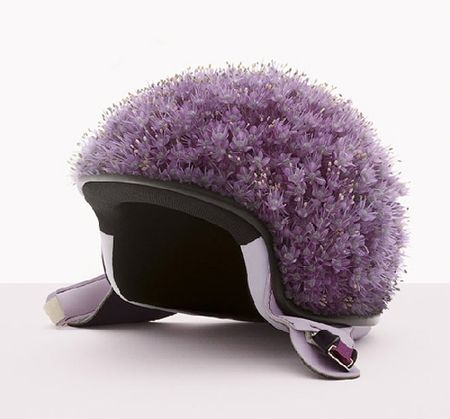 